How does the individual communicate? Do they have physical access needs?Nature of client’s impairment (mark all that apply)Diversity MonitoringWe want to ensure that we reach everyone who needs to use our services. The information that you provide below can inform us whether we do and will help us to improve our services.What is the gender of the person you are referring? Is this different from their gender assigned at birth? What is their sexual orientation? What is their ethnic group?What is their religion?Are there any potential risks for the advocate providing advocacy support or potential risks for the individual receiving advocacy support?Referrer detailsSend completed form to: Online: referrals@oneadvocacyderby.org Postal address: one advocacy, 3rd Floor, Stuart House, Green Lane, Derby, DE1 1RSTelephone support & triage: 01332 228748Individuals: OAclients@citizensadvicemidmercia.org.uk Professionals: referrals@oneadvocacyderby.org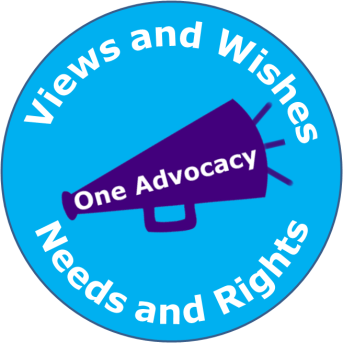 Specialist Non-Statutory Advocacy Referral FormDate Received:ConsentConsentConsentConsentConsentConsentConsentConsentHas the individual consented to the referral?Has the individual consented to the referral?Has the individual consented to the referral?YesNoIf Yes, Go to Individual DetailsIf Yes, Go to Individual DetailsIf Yes, Go to Individual DetailsIf Yes, Go to Individual DetailsIf Yes, Go to Individual DetailsIf Yes, Go to Individual DetailsIf Yes, Go to Individual DetailsIf No, has this individual been assessed as lacking capacity?If No, has this individual been assessed as lacking capacity?If No, has this individual been assessed as lacking capacity?YesNoIf Yes are you giving us instruction in line with the Mental Capacity Act?If Yes are you giving us instruction in line with the Mental Capacity Act?If Yes are you giving us instruction in line with the Mental Capacity Act?YesNoWhat was the date of the capacity assessment? What was the date of the capacity assessment? What was the date of the capacity assessment? Date:Date:Date:Date:If No then we are unable to proceed with the referral: please call the helpline on 01332 228748If No then we are unable to proceed with the referral: please call the helpline on 01332 228748If No then we are unable to proceed with the referral: please call the helpline on 01332 228748If No then we are unable to proceed with the referral: please call the helpline on 01332 228748If No then we are unable to proceed with the referral: please call the helpline on 01332 228748If No then we are unable to proceed with the referral: please call the helpline on 01332 228748If No then we are unable to proceed with the referral: please call the helpline on 01332 228748Individuals DetailsIndividuals DetailsIndividuals DetailsIndividuals DetailsIndividual Name:Date of Birth:Current Address:Home Address:(if different)Home/mobile telephone numbers Spoken EnglishNeed InterpreterGestures/Facial Expression/VocalisationsBSLNo Obvious CommunicationPictures/Symbols/MakatonPhysical access needsDo not use the telephonerNeed information written downPrefer Easy Read Other: (give details)Physical DisabilityMental Health ConditionAcquired Brain InjuryLearning DisabilityAutistic Spectrum DiagnosisStrokeDementiaCognitive ImpairmentSensory ImpairmentLong term health conditionSubstance misuse/addictionUnconsciousnessNeurological conditionsNoneOther: (give details)MaleFemaleNon-binaryOtherDon’t know/prefer not to sayYesNoDon’t know/prefer not to sayHeterosexual/straightBisexualGay manGay woman/lesbianDon’t know/prefer not to sayPrefer to self-describeAsian or Asian BritishAsian or Asian BritishAsian or Asian BritishAsian or Asian BritishBangladeshiPakistaniChineseAnother Asian backgroundIndianDon’t know/prefer not to sayBlack, Africa, Black British or CaribbeanBlack, Africa, Black British or CaribbeanBlack, Africa, Black British or CaribbeanBlack, Africa, Black British or CaribbeanAfricanAnother Black backgroundCaribbeanDon’t know/prefer not to sayMixed or multiple ethnic groupsMixed or multiple ethnic groupsMixed or multiple ethnic groupsMixed or multiple ethnic groupsAsian and WhiteAnother Mixed backgroundBlack African and WhiteDon’t know/prefer not to sayBlack Caribbean and WhiteWhiteWhiteWhiteWhiteBritish, English, Northern IrishAnother White backgroundIrishScottishIrish Traveller or GypsyDon’t know/prefer not to sayAnother ethnic groupAnother ethnic groupAnother ethnic groupAnother ethnic groupArabAnother ethnic backgroundDon’t know/prefer not to sayNo religionChristian (all denominations)BuddhistHinduJewishMuslimSikhOther (please state)Don’t know/prefer not to sayReason for Non-Statutory Advocacy Referral What is the issue the client wants advocacy support for? Please provide as much detail as you can:Details of person completing this formDetails of person completing this formName:Job Title:Team/Organisation:Address:Telephone:Email:Signed:Date: Date: Name (please print):Name (please print):Relationship to client: Relationship to client: 